This paper contains TWO  printed pages and THREE partsPart A: Answer any TWO of the following in about 500-600 words each  									           (15x2=30 marks)1. How do we know? After detailing various methods of knowing (4 marks), explain the characteristics of scientific knowledge (6 marks). Detail ontologies and epistemologies of research (5 marks).2. What is the importance of citations and bibliography in any writing, especially in research (5 marks)? With suitable examples, demonstrate the use of APA-6 style manual in in-text citations as well as in references (10 marks; 1.5 mark each for the following). Your example should include	i) a single-author journal article - hard copy, verbatim citation	ii) a  multi-author journal article - online,  summary of an argument	iii) a newspaper report whose author is not mentioned - online, 	    summary of an issue/ idea 	iv) a chapter from an edited book - hard copy, verbatim 	v) a book- hard copy, verbatim	vi) a YouTube videoYou could produce any imaginary text and references for this purpose; but the demonstration should strictly adhere to the said manual.3. Differentiate between probability and non-probability sampling (4 marks)? Explain each of them, with their sub-categories, in detail, with examples (11  marks).4. Explain content analysis, major types of content analysis, and how you can use them in research (5 marks). If you were to study misogyny and sexual harassment of Indian women journalists on Twitter, how would you go about conducting a research using this qualitative content analysis? (10 marks).Part B: Answer any TWO of the following 			     (10x2=20 marks)5. t-test Below are given two sets of newspaper reading scores  from two samples of girls (X) and boys (Y). Test if the two samples are taken from the same population or different (5 marks). Begin with the hypothesis (2 marks), interpret the results keeping .01 as its confidence level (3 marks). The two sets of values: 7, 2, 9, 8 (X) and 1, 2, 3, 4 (Y) 6. You plan to conduct a study to see if people favour/ oppose, and consider it right or wrong to modify our right to Freedom of Speech and Expression. You come up with these scores:Analyse (6 marks) and interpret the results at .01 confidence level (3 marks). Are the results significant, and why (1 mark)?7. You, as a researcher, want to study if there is correlation between students' English and Maths-learning abilities, for which you study a sample of 9 students.  Though you have the raw scores, you convert them into ranks (2 marks), compute  and test the findings (5 marks) against the table provided, and come up with your inferences. Begin with hypotheses (2 marks) and interpret the results at 0.05 confidence level (1 mark).Part C: Answer any FOUR short notes in about 100-150 words each (5x4=20)8. Action research9.  Ethics to be followed in research 10. Sampling error11. Coding 12. Focus group studies 13. Areas of research in communication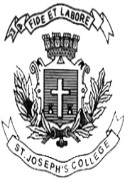 ST. JOSEPH’S COLLEGE (AUTONOMOUS), BANGALORE-27ST. JOSEPH’S COLLEGE (AUTONOMOUS), BANGALORE-27ST. JOSEPH’S COLLEGE (AUTONOMOUS), BANGALORE-27ST. JOSEPH’S COLLEGE (AUTONOMOUS), BANGALORE-27ST. JOSEPH’S COLLEGE (AUTONOMOUS), BANGALORE-27ST. JOSEPH’S COLLEGE (AUTONOMOUS), BANGALORE-27ST. JOSEPH’S COLLEGE (AUTONOMOUS), BANGALORE-27MA JOURNALISM AND MASS COMMUNICATION - II SEMESTERMA JOURNALISM AND MASS COMMUNICATION - II SEMESTERMA JOURNALISM AND MASS COMMUNICATION - II SEMESTERMA JOURNALISM AND MASS COMMUNICATION - II SEMESTERMA JOURNALISM AND MASS COMMUNICATION - II SEMESTERMA JOURNALISM AND MASS COMMUNICATION - II SEMESTERMA JOURNALISM AND MASS COMMUNICATION - II SEMESTERSEMESTER EXAMINATION: APRIL 2019SEMESTER EXAMINATION: APRIL 2019SEMESTER EXAMINATION: APRIL 2019SEMESTER EXAMINATION: APRIL 2019SEMESTER EXAMINATION: APRIL 2019SEMESTER EXAMINATION: APRIL 2019SEMESTER EXAMINATION: APRIL 2019MC 8118 – Media RESEARCH TECHNIQUESMC 8118 – Media RESEARCH TECHNIQUESMC 8118 – Media RESEARCH TECHNIQUESMC 8118 – Media RESEARCH TECHNIQUESMC 8118 – Media RESEARCH TECHNIQUESMC 8118 – Media RESEARCH TECHNIQUESMC 8118 – Media RESEARCH TECHNIQUES
Time - 2 1/2 hrs
Time - 2 1/2 hrs                   
                   Max Marks-70                   
                   Max Marks-70                   
                   Max Marks-70Freedom of Speech & ExpressionRight Wrong Favour191341Oppose104171English ScoresMaths ScoresXY30312832474517331084339912642831